Dýňové odpoledneNáš kreativní personál za dohledu klientů vytvořily krásnou dýňovou dekoraci.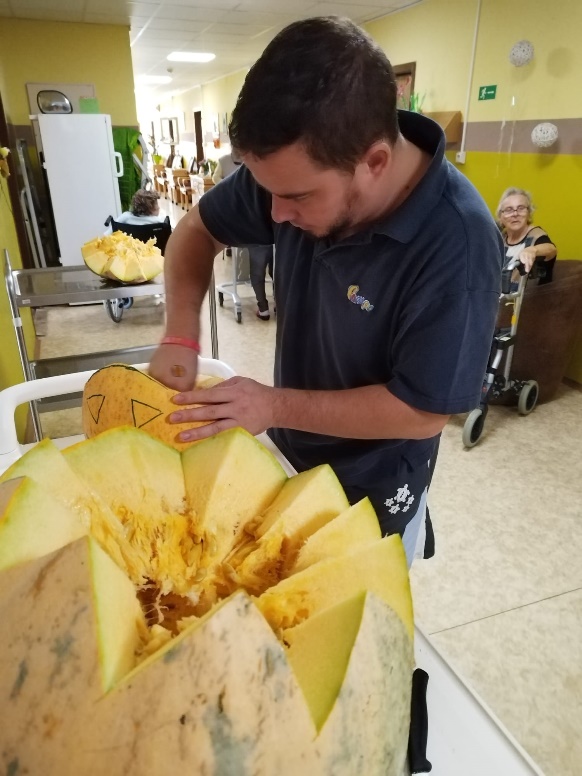 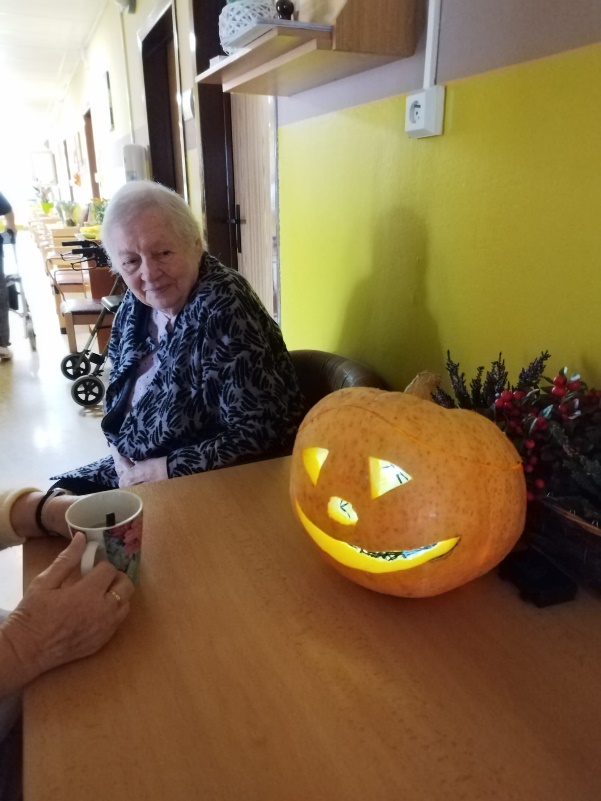 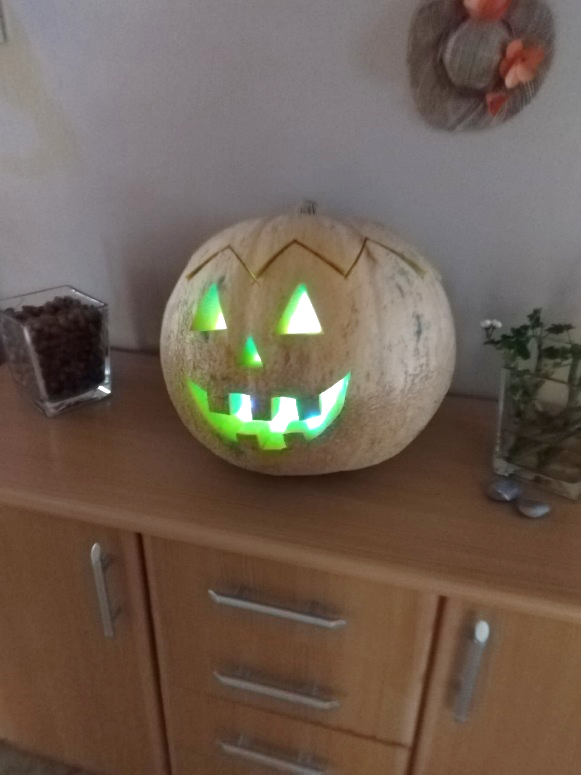 